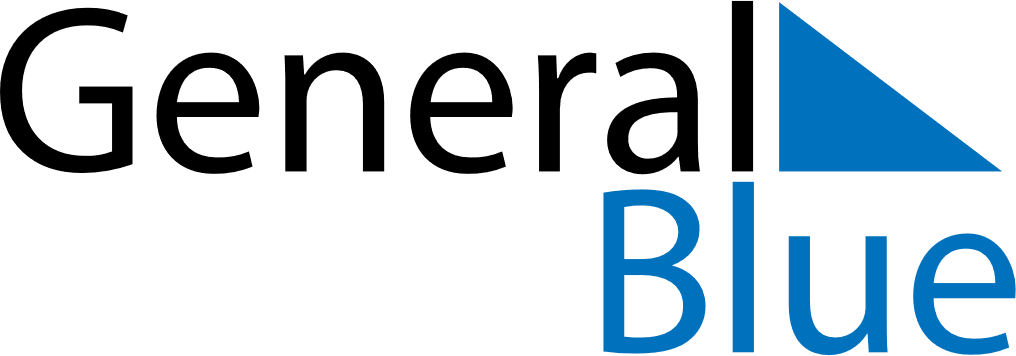 2022 – Q2Albania  2022 – Q2Albania  2022 – Q2Albania  2022 – Q2Albania  2022 – Q2Albania  AprilAprilAprilAprilAprilAprilAprilSUNMONTUEWEDTHUFRISAT123456789101112131415161718192021222324252627282930MayMayMayMayMayMayMaySUNMONTUEWEDTHUFRISAT12345678910111213141516171819202122232425262728293031JuneJuneJuneJuneJuneJuneJuneSUNMONTUEWEDTHUFRISAT123456789101112131415161718192021222324252627282930Apr 1: April Fools’ DayApr 17: Catholic EasterApr 18: Catholic EasterApr 24: Orthodox EasterApr 25: Orthodox EasterMay 1: Labour DayMay 2: End of Ramadan (Eid al-Fitr)
May 2: Labour Day (substitute day)Jun 1: Children’s Day